07.05.2020- rytmika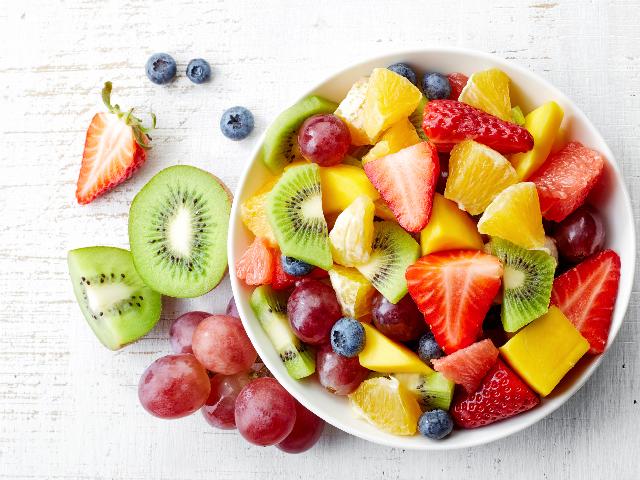 Witam wszystkie dzieci! Dzisiejszy temat: Muzyczna sałatka.6- latki„Na dzień dobry”-  piosenka na powitanieodsyłam do linku:https://www.youtube.com/watch?v=FSpO0R3qlqs„Rozgrzewka”- marsz, przysiad, bieg, podskokiodsyłam do linku:https://www.youtube.com/watch?v=ZNYBvHTGP1Ufilmik wyłączamy po 3 min. 24 sek.„Muzyczna sałatka”- zabawa ruchowa do utworu BALADA- GUSTTAVO LIMA- dziecko ilustruje ruchem przygotowywanie sałatki.odsyłam do linku:https://www.youtube.com/watch?v=Vkiw9i_mQSo„Piosenka z Króla Lwa”- nauka układu odsyłam do linku:https://www.youtube.com/watch?v=BEu1WLjOokY„Pożegnamy się wesoło”- piosenka na pożegnanieodsyłam do linku:https://www.youtube.com/watch?v=xfOFlrqIYnE